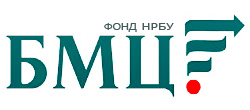 ФОНД «НАЦИОНАЛЬНЫЙ НЕГОСУДАРСТВЕННЫЙ
РЕГУЛЯТОР БУХГАЛТЕРСКОГО УЧЁТА
«БУХГАЛТЕРСКИЙ МЕТОДОЛОГИЧЕСКИЙ ЦЕНТР»(ФОНД «НРБУ «БМЦ»)На заседание КпР 2017-03-17КОММЕНТАРИИ АО «ПОЛЮС» К РЕКОМЕНДАЦИИ  Р-Х/2017 - КпР
«УЧЕТ КАТАЛИЗАТОРОВ, ЯДЕРНОГО ТОПЛИВА, СПЕЦОСНАСТКИ С ДЛИТЕЛЬНЫМ СРОКОМ ИСПОЛЬЗОВАНИЯ» ОПИСАНИЕ ПРОБЛЕМЫОрганизация использует в своем обычном производственном цикле объекты учета в качестве сырья, материалов и др. со сроком использования выше обычного операционного цикла или выше 12 месяцев. Примерами таких объектов являются: катализаторы, которые ускоряют процессы каталитического риформинга на предприятиях нефтехимического и нефтеперерабатывающего производства;руда, подлежащая переработке  через год и более после составления финансовой отчетности ;ядерное топливо на предприятиях атомной промышленности;спецоснастка и штампы, предназначенные для выпуска серии производства готовой продукции.В этой связи возникает вопрос: квалификация данных объектов в бухгалтерском учете?РЕШЕНИЕЕсли объект удовлетворяет условиям признания основных средств, такой объект следует признавать в отчетности в составе внеоборотных активов по строке основные средства.Если объект удовлетворяет условиям признания запасов, такой объект  следует признавать в учете в составе запасов и отражать в отчетности либо в составе оборотных активов либо в составе внеоборотных активов, в зависимости от периода, в котором предполагается потребить запасы. В целях квалификации объектов в качестве основных средств следует руководствоваться следующими критериями:срок использования таких объектов выше операционного цикла или выше 12 месяцев;способ переноса свойств и, соответственно, стоимости объекта на стоимость готовой продукции (товаров, работ, услуг) в производственном процессе;существенность стоимости объекта.ОСНОВА ДЛЯ ВЫВОДОВОбоснование для пункта 2 Нормативные документы по бухгалтерскому учету в РФ не содержат запретов учитывать запасы в составе внеоборотных активов.При этом в соответствии с порядком, установленным пунктом 19 ПБУ 4/99 активы и обязательства представляются как краткосрочные, если срок обращения (погашения) по ним не более 12 месяцев после отчетной даты или продолжительности операционного цикла, если он превышает 12 месяцев. Все остальные активы и обязательства представляются как долгосрочные. Т.е. если нельзя однозначно определить, что активы относятся к краткосрочным, они подлежат отнесению в состав долгосрочных активов. Согласно МСФО IAS 1:66Организация должна классифицировать актив как оборотный, когда:(a)   она предполагает реализовать актив или намеревается продать или потребить его в рамках своего обычного операционного цикла;(b)   она удерживает этот актив главным образом для целей торговли;(c)   она предполагает реализовать стоимость этого актива в пределах двенадцати месяцев после окончания отчетного периода; или(d)   этот актив представляет собой денежные средства или эквивалент денежных средств (в значении, определенном в МСФО (IAS) 7), кроме случаев, когда существуют ограничения на его обмен или использование для погашения обязательств, действующие в течение минимум двенадцати месяцев после окончания отчетного периода.Организация должна классифицировать все прочие активы как внеоборотные.Операционный цикл организации представляет собой промежуток времени между приобретением активов для обработки и их реализацией в форме денежных средств или их эквивалентов (IAS 2 : 6).Компания в учетной политики определяет, что есть операционный цикл для актива. При этом, если невозможно четко определить обычный операционный цикл компании, то делается допущение, что его продолжительность составляет двенадцать месяцев (IAS 2 : 6).Т.о. если согласно планам переработки, руда подразделяется на руду, которая будет переработана в течение года (краткосрочная руда) и на руду, подлежащую переработке через год и более после отчетного периода (долгосрочная руда), то информация о такой руде подлежит отражению как запасы в разных разделах баланса: в составе оборотных и внеоборотных активов соответственно. 